令和２年度小規模企業需要創出事業（案）令和2年2月　　　山口県商工会連合会組織運営部　経営支援課１．事業目的　【現状の課題】当会主催での商談会は実施しておらず、主に他団体主催の商談会等を紹介し、県内事業者の参加があればその都度支援を行っている状態である。他団体主催催事への参加型のみ➡ 会員事業者の要望が反映されにくい。➡ 十分な販路開拓の機会が与えられているとは言えない。【今後の取組】県連主催による物産展・商談会を開催し、県内・県外のバイヤーと会員事業者を結びつけることで、ビジネスチャンスの創出と共に山口県地域産品のＰＲを促進する。２．実施主体　　【主　催】山口県商工会連合会３．対 象 者　　山口県内の地域資源を活用した商品製造・販売を行う商工会会員事業者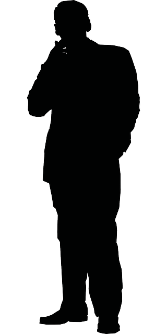 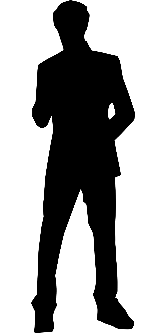 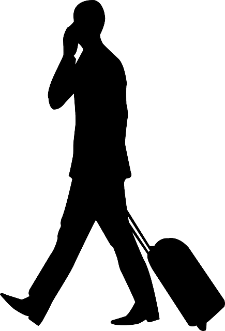 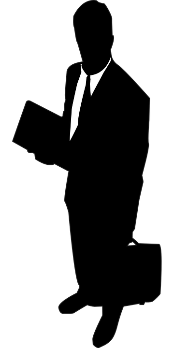 ↑上記のような悩みを持つ事業者を中心に、商工会からエントリーを受け付ける。　　　　さらに、商談会対策セミナーの出席者からもエントリー希望者を募集する。４．支援スキーム５．商談会概要　　●開催日時：令和2年9月中旬12：30～17：00　　●開催会場：山口市内ホテル（選定中）　　●参加予定：バイヤー６～８社（予定）　　　　　　　　首都圏　　２社　　　　　　　　関西圏　　１～２社　　　　　　　　九州圏　　１社　　　　　　　　中・四国圏　　２～３社　　●内容（案）：商談ブースを設営し、個別商談会形式で実施します（１コマ約２０分）商談参加申込者には、事前に商談希望のバイヤーとマッチングを行う予定です。　　　　　　　　希望する業種や地域を調査し、バイヤーと調整のうえ当日のスケジュールを組みたいと思います。